4) SopkaPomůcky:	modelína, jedlá soda, ocet, potravinářské barvivo (do octa - nemusí být)Postup:Vytvaruj z modelíny kráter sopky.Kráter naplň jedlou sodou do ¾.Přilej do kráteru menší množství octa. Ocet můžeš obarvit potravinářským barvivem.Pozoruj.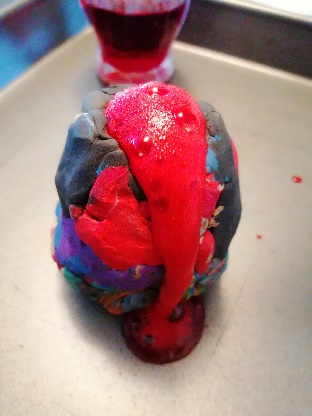 